SKRIPSIPENGARUH EDUKASI PERSONAL HYGIENE TERHADAPSELF-CARE KETIKA MENSTRUASI DI SDN GAYAMAN MOJOKERTO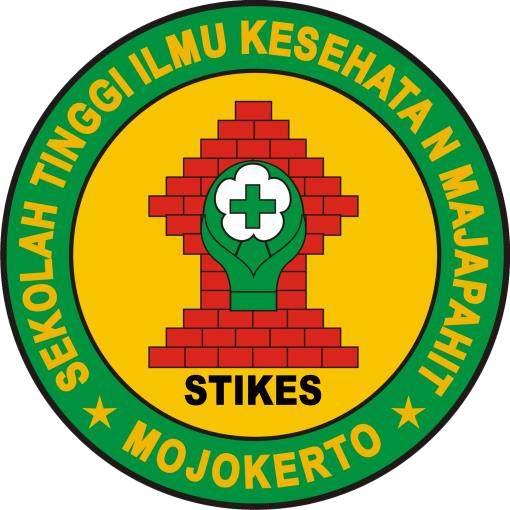 CHRISTA BELLLA ARNIATI 1814201006PROGRAM STUDI S1 ILMU KEPERAWATAN SEKOLAH TINGGI ILMU KESEHAyTAN MAJAPAHITMOJOKERTO 2022